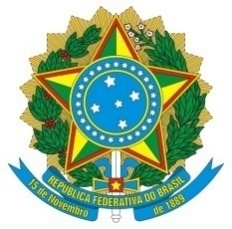 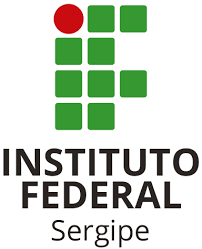 SERVIÇO PÚBLICO FEDERALMINISTÉRIO DA EDUCAÇÃOSECRETARIA DE EDUCAÇÃO PROFISSIONAL E TECNOLÓGICAINSTITUTO FEDERAL DE SERGIPE – IFSDOCUMENTO DE FORMALIZAÇÃO DA DEMANDA (DFD) nº _____/______INEXIGIBILIDADE DE LICITAÇÃO – CURSO DE CAPACITAÇÃOPREENCHIMENTO PELA ÁREA REQUISITANTEENCAMINHAMENTO E PARECER DA GADM / DADM / PROAD Considerando a conformidade da contratação 	Concordo	Não concordocom o prosseguimento da contratação.Encaminha-se à DIREÇÃO / REITORIA, para:Decidir motivadamente sobre o prosseguimento da contratação                                     _____________________, _____ de _________ de _________.                                                        (Local)                                  (Data)___________________________________________
GADM / DADM / PROADENCAMINHAMENTO E PARECER DA AUTORIDADE COMPETENTE                                     Autorizo                                                              Não autorizoA continuidade da contratação.Encaminha-se à DIRETORIA DE LICITAÇÕES E CONTRATOS, para:Indicar e solicitar ciência do Agente de Licitação;Demais providências para o andamento do processo de inexigibilidade de licitação.                                     _____________________, _____ de _________ de _________.                                                        (Local)                                  (Data)___________________________________________
DIREÇÃO / REITORIARECEBIMENTO PELA DIRETORIA DE LICITAÇÕES E CONTRATOSAracaju, _____ de _________ de __________.____________________________________________________Diretoria de Licitações e ContratosIDENTIFICAÇÃO DA ÁREA REQUISITANTEIDENTIFICAÇÃO DA ÁREA REQUISITANTEÁrea Requisitante (Unidade/Setor/Depto): Área Requisitante (Unidade/Setor/Depto): Responsável pela demanda: Matrícula/SIAPE:Cargo:Lotação: E-mail: Telefone:IDENTIFICAÇÃO DA DEMANDANome do Projeto: Data prevista para início da prestação dos serviços: Fonte de Recursos: 100 – Recursos Ordinários (Capacitação)Critérios de Sustentabilidade: Não se aplicam à contratação as diretrizes de que tratam o Decreto 7.746/2012 e suas alterações (Decreto 9.178/2017)JUSTIFICATIVA	DA	NECESSIDADE	DA	CONTRATAÇÃO	DE SERVIÇO TERCEIRIZADO, CONSIDERANDO O PLANEJAMENTO ESTRATÉGICO, SE FOR O CASO. Trata-se do (especificar o nome do projeto), que contará com a participação de  (x servidores) deste Instituto.Como justificativa para esse pleito, o (a) (especificar o nome do setor) aponta a necessidade do aprimoramento da capacidade técnica dos servidores que atuam neste setor. Devido à singularidade deste objeto, justifico e destaco como temerária a escolha de empresas através de certame licitatório, entendendo que tal modalidade de escolha poderá resultar na contratação de empresa sem a qualidade técnica necessária para ministrar curso de tamanha sutileza, o que frustraria a expectativa, o próprio resultado e resultaria em fracasso em face das dificuldades em estabelecer critérios objetivos que garantam a qualidade do curso pretendido.Considera-se que a organizadora do evento é uma conceituada empresa na área de capacitação e desenvolvimento de profissionais na Administração Pública. Justifica-se ainda que o referido curso tem formato próprio, conteúdo programático singular e será ministrado por docentes especializados, que possuem peculiaridades teóricas e técnicas distintas que afastam a possibilidade de identidade com outros cursos oferecidos nos mesmos moldes. Aduzem como justificativa também o fato de demais órgãos públicos federais terem contratado curso semelhante através da inexigibilidade de licitação, como pode ser verificado através de notas de empenho acostados a este processo. Com vistas a dar cumprimento ao disposto nos incisos II e III, § único, art. 26, da Lei 8.666/93, não foi possível apresentar pesquisa de preços devido a singularidade do objeto, contudo, através das NE apresentadas pela empresa é possível constatar que o valor proposto converge com os demais preços praticados em demais órgãos. Desta forma, este departamento sugere pela contratação direta com empresa x (CNPJ: nº), no valor total de R$0,00, por meio de Inexigibilidade de Licitação amparada no artigo 25, II, c/c art. 13, VI, da Lei n.º 8.666/93, que dispõe sobre Licitações e Contratos Administrativos.EMBASAMENTO LEGAL – LEI 8666/93:Art. 25 – É inexigível a licitação quando houver inviabilidade de competição, em especial: (...)II – para a contratação de serviços técnicos enumerados no art. 13 desta lei, de natureza singular, com profissionais ou empresas de notória especialização, vedada a inexigibilidade para serviços de publicidade e divulgação;Art. 13 – Para os fins desta Lei, consideram-se serviços técnicos profissionais especializados ostrabalhos relativos a: (...)VI – treinamento e aperfeiçoamento de pessoal.AGU: Orientação Normativa nº 18, de 1º de abril de 2009:“Contrata-se por inexigibilidade de licitação com fundamento no art. 25, inc. II, da Lei nº 8.666, de 1993, conferencistas para ministrar cursos para treinamento e aperfeiçoamento de pessoal, ou a inscrição em cursos abertos, desde que caracterizada a singularidade do objeto e verificado tratar-se de notório especialista”.AGU: Orientação Normativa nº 46, de 26 de fevereiro de 2014:“Somente é obrigatória a manifestação jurídica nas contratações de pequeno valor com fundamento no art. 24, I ou II, da lei nº 8.666, de 21 de junho de 1993, quando houver minuta de contrato não padronizada ou haja, o administrador, suscitado dúvida jurídica sobre tal contratação. aplica-se o mesmo entendimento às contratações fundadas no art. 25 da lei nº 8.666, de 1993, desde que seus valores subsumam-se aos limites previstos nos incisos I e II do art. 24 da lei nº 8.666, de 1993.”AGU: Orientação Normativa nº 34, de 13 de dezembro de 2011:"As hipóteses de inexigibilidade (art. 25) e dispensa de licitação (incisos III e seguintes do art. 24) da lei nº 8.666, de 1993, cujos valores não ultrapassem aqueles fixados nos incisos I e II doart. 24 da mesma lei, dispensam a publicação na imprensa oficial do ato que autoriza a contratação direta, em virtude dos princípios da economicidade e eficiência, sem prejuízo da utilização de meios eletrônicos de publicidade dos atos e da observância dos demais requisitos do art. 26 e de seu parágrafo único, respeitando-se o fundamento jurídico que amparou a dispensa e a inexigibilidade."Desse modo solicitamos autorização para os servidores x1 e x2 participarem do (especificar o nome do projeto) com vistas a adquirir conhecimento e aprendizado para serem MULTIPLICADORES no âmbito do IFS no prazo de 60 (sessenta dias) a partir da data de conclusão do evento.Nota explicativa: Essa DFD apresenta um modelo pronto de justificativa, sendo que o requisitante deverá alterar os itens que estão em vermelho e manter o padrão na cor preta.Deverão ser acostados ao processo de inexigibilidade que versa sobre curso de capacitação os seguintes documentos: Termo de referência adaptado à modalidade de curso, ementa do curso, currículos dos palestrantes, proposta ou folder do evento, declaração de exclusividade (se houver), certidões negativas e três faturas recentes  – do mesmo  tema – pagas por órgãos federais para comprovar o preço aplicado. (APAGAR APÓS PREENCHIMENTO)QUANTIDADE DE SERVIÇO A SER CONTRATADAEvento: Número de participantes: Carga horária: Local: Investimento: ASSINATURA DO REQUISITANTE                                     _____________________, _____ de _________ de _________.                                                        (Local)                                  (Data)_____________________________________________Assinatura do RequisitanteIDENTIFICAÇÃO E ASSINATURA DO AGENTE DE LICITAÇÃOIDENTIFICAÇÃO E ASSINATURA DO AGENTE DE LICITAÇÃONome: Matrícula/SIAPE: Cargo: Lotação: E-mail: Telefone:Aracaju, _____ de _________ de __________.____________________________________Assinatura do Agente de LicitaçãoAracaju, _____ de _________ de __________.____________________________________Assinatura do Agente de Licitação